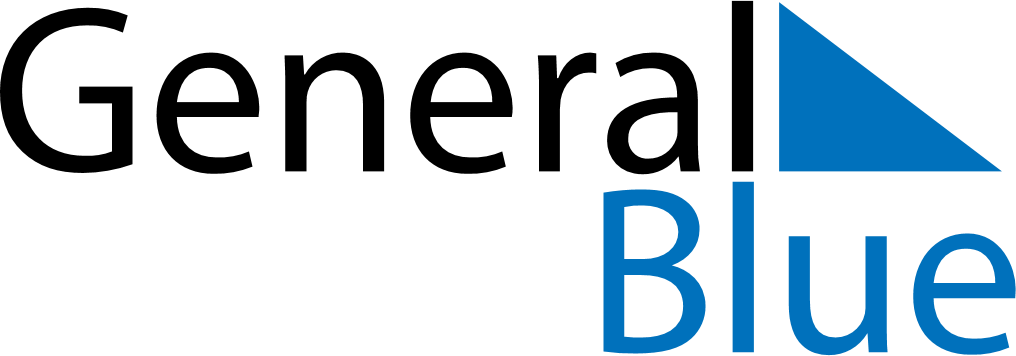 November 2018November 2018November 2018November 2018November 2018November 2018BangladeshBangladeshBangladeshBangladeshBangladeshBangladeshMondayTuesdayWednesdayThursdayFridaySaturdaySunday12345678910111213141516171819202122232425Birthday of Muhammad (Mawlid)Armed Forces Day2627282930NOTES